                                                                                                                                                                                                       О Т К Р Ы Т О Е    А К Ц И О Н Е Р Н О Е     О Б Щ Е С Т В О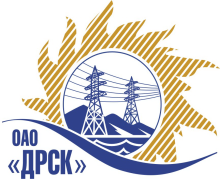 Открытое акционерное общество«Дальневосточная распределительная сетевая  компания»ПРОТОКОЛ ВЫБОРА ПОБЕДИТЕЛЯПРЕДМЕТ ЗАКУПКИ: право заключения Договора на поставку: «Трансформатор напряжения емкостной 110 кВ» для филиала ОАО «ДРСК» -  « ПЭС». Закупка № 1343 раздела 2.2.2 определена приказом от 19.06.2013г. № 241Плановая стоимость: 6 000 000,00 руб. без НДСПРИСУТСТВОВАЛИ: постоянно действующая Закупочная комиссия 2-го уровня.ВОПРОСЫ, ВЫНОСИМЫЕ НА РАССМОТРЕНИЕ ЗАКУПОЧНОЙ КОМИССИИ: О ранжировке предложений после проведения переторжки. Выбор победителя закупки.ВОПРОС 1 «О ранжировке предложений после проведения переторжки»ОТМЕТИЛИ:В соответствии с критериями и процедурами оценки, изложенными в документации о закупке, после проведения переторжки предлагается ранжировать предложения следующим образом:  1 место: ООО "Энергия-М"  г. Великие Луки. Предлагаемая стоимость: 4 573 500,00 руб. (Цена без НДС) (5 396 730,00 рублей с учетом НДС). Существенные условия. Срок поставки: до 1 марта 2014г. Условия оплаты: окончательный расчет - до 01.05.2014г. Гарантийный срок: 36 месяцев с момента ввода оборудования в эксплуатацию (по ГОСТ 1983-2001). Предложение действительно: до 10.11.2013г.  2 место: ЗАО "НПК Эллирон г. Москва. Предлагаемая стоимость:   4 770 000,00 руб. (Цена без НДС). (5 628 600,00 с учетом НДС). Существенные условия. Срок поставки: 210 дней с момента заключения договора, но не позднее 1 марта 2014г. Условия оплаты: до 01.04.2014г. Гарантийный срок: 5 лет. Предложение действительно: до 12.10.2013г.ВОПРОС 2 «Выбор победителя закупки»ОТМЕТИЛИ:На основании вышеприведенной ранжировки предложений Участников закупки предлагается признать Победителем Участника занявшего первое место:ООО "Энергия-М"  г. Великие Луки. Предлагаемая стоимость: 4 573 500,00 руб. (Цена без НДС) (5 396 730,00 рублей с учетом НДС). Существенные условия. Срок поставки: до 1 марта 2014г. Условия оплаты: окончательный расчет - до 01.05.2014г. Гарантийный срок: 36 месяцев с момента ввода оборудования в эксплуатацию (по ГОСТ 1983-2001). Предложение действительно: до 10.11.2013г. РЕШИЛИ:Утвердить ранжировку предложений Участников после проведения переторжки.1 место: ООО "Энергия-М"  г. Великие Луки      2 место: ЗАО "НПК Эллирон г. МоскваПризнать Победителем закупки:  ООО "Энергия-М"  г. Великие Луки. Предлагаемая стоимость: 4 573 500,00 руб. (Цена без НДС) (5 396 730,00 рублей с учетом НДС). Существенные условия. Срок поставки: до 1 марта 2014г. Условия оплаты: окончательный расчет - до 01.05.2014г. Гарантийный срок: 36 месяцев с момента ввода оборудования в эксплуатацию (по ГОСТ 1983-2001). Предложение действительно: до 10.11.2013г. ДАЛЬНЕВОСТОЧНАЯ РАСПРЕДЕЛИТЕЛЬНАЯ СЕТЕВАЯ КОМПАНИЯУл.Шевченко, 28,   г.Благовещенск,  675000,     РоссияТел: (4162) 397-359; Тел/факс (4162) 397-200, 397-436Телетайп    154147 «МАРС»;         E-mail: doc@drsk.ruОКПО 78900638,    ОГРН  1052800111308,   ИНН/КПП  2801108200/280150001№ 367-МТПиРг. Благовещенск«___» августа 2013 г.Ответственный секретарь________________________Т.В. Челышева